FR 1 Devoirs 6.2.1			Nom ___________________________________A. Accepter une invitation: You have been invited to the following places.  Accept the invitation and add why you want to go (preference) and what you do there (activities).1.  Est-ce que tu veux aller au concert?		2. Est-ce que tu veux aller à la plage?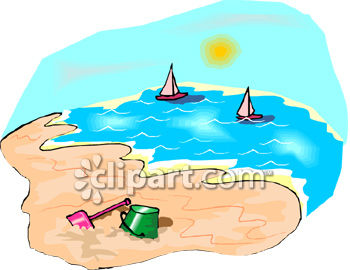 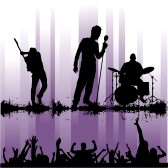 ____________________________________________	______________________________________________________________________________________	______________________________________________________________________________________	______________________________________________________________________________________	______________________________________________________________________________________	______________________________________________________________________________________	__________________________________________B. Refuser une invitation: You have been invited to the following places. Refuse the invitation, add why you can’t go and what you don’t want to do there (activities). Be creative!1.  Est-ce que tu veux aller à la bibliothèque?	2. Est-ce que tu veux aller au restaurant?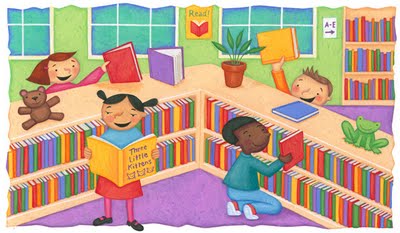 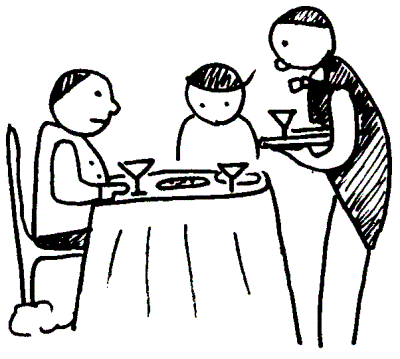 ____________________________________________	______________________________________________________________________________________	______________________________________________________________________________________	______________________________________________________________________________________	______________________________________________________________________________________	______________________________________________________________________________________	__________________________________________C. Un Dialogue: Write a dialogue between yourself and a friend that follows the outline below.  Write as much as possible and be creative!Personne 1		extend an invitation to go do something with your friendPersonne 2		refuse the invitation and add why you can’t goPersonne 1		extend another invitation to go do something differentPersonne 2		accept the invitation, add why and what you do therePersonne 1		_________________________________________________________________________Personne 2		_________________________________________________________________________			_________________________________________________________________________Personne 1		_________________________________________________________________________Personne 2		___________________________________________________________________________________________________________________________________________________________________________________________________________________________